Приложение 22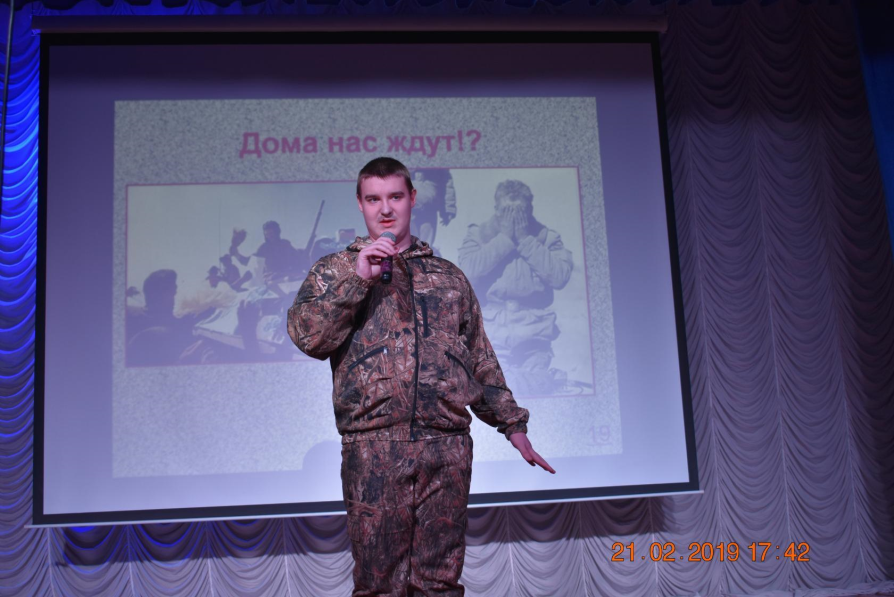 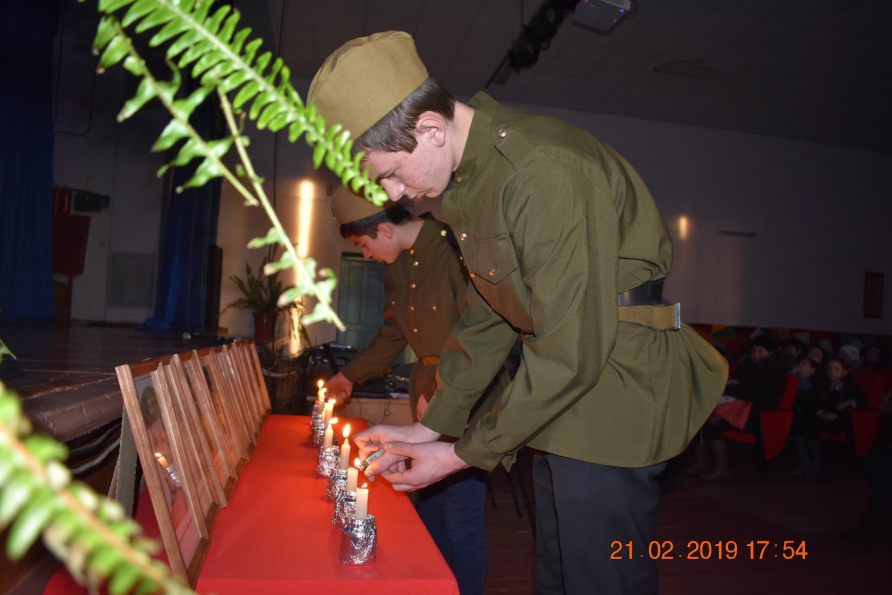 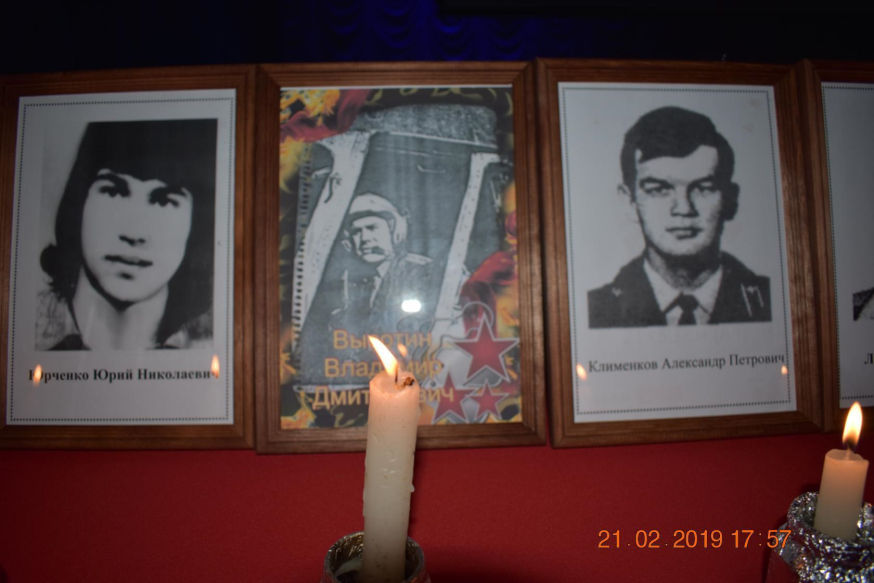 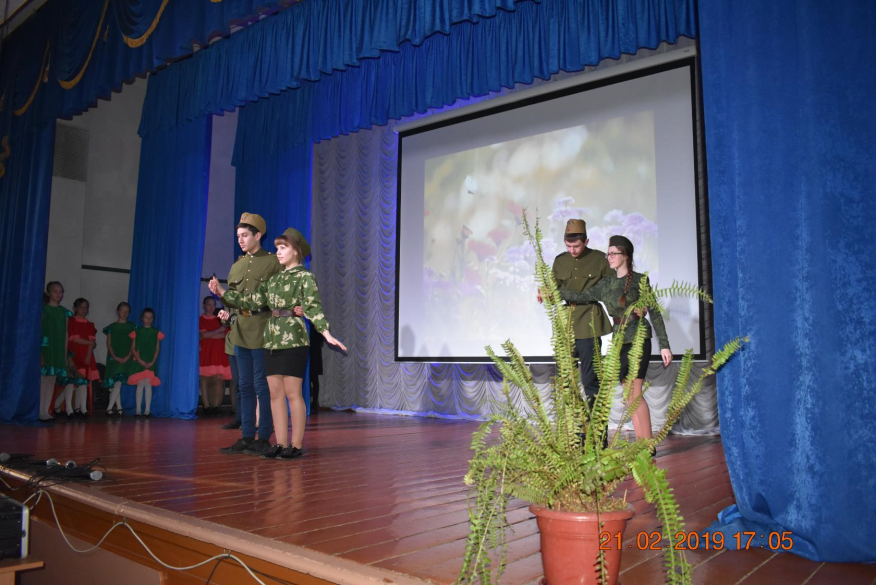 